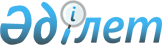 О внесении изменений и дополнений в решение Атбасарского районного маслихата от 19 декабря 2008 года № 4С 14/2 "О бюджете района на 2009 год"
					
			Утративший силу
			
			
		
					Решение Атбасарского районного маслихата Акмолинской области от 6 апреля 2009 года № 4С16/1. Зарегистрировано Управлением юстиции Атбасарского района Акмолинской области 13 апреля 2009 года № 1-5-112. Утратило силу - решением Атбасарского районного маслихата Акмолинской области от 12 апреля 2010 года № 4С 25/18

      Сноска. Утратило силу - решением Атбасарского районного маслихата Акмолинской области от 12.04.2010 № 4С 25/18      В соответствии с Бюджетным кодексом Республики Казахстан от 4  декабря 2008 года, Закона Республики Казахстан от 23 января 2001 года «О местном государственном управлении и самоуправлении в Республике Казахстан», Атбасарский районный маслихат РЕШИЛ:



      1. Внести в решение Атбасарского районного маслихата «О бюджете района на 2009 год» от 19 декабря 2008 года № 4С 14/2, (зарегистрированного в Реестре государственной регистрации нормативных правовых актов № 1-5-104, опубликованного от 9 января 2009 года в газетах «Атбасар» № 1, «Простор» № 1), с последующими изменениями и дополнениями в решение Атбасарского районного маслихата «О внесении изменений и дополнения в решение Атбасарского районного маслихата от 19 декабря 2008 года № 4С 14/2 «О бюджете района на 2009 год» от 30 января 2009 года № 4С 15/3, (зарегистрированного в Реестре государственной регистрации нормативных правовых актов № 1-5-106, опубликованного от 13 февраля 2009 года в газетах «Атбасар» № 6, «Простор» № 6), следующие изменения и дополнения:

      в подпункте 1) пункта 1:

      цифру «1684136» заменить на цифру «1702977,2»;

      цифру «930519» заменить на цифру «949360,2»;

      в подпункте 2) пункта 1:

      цифру «1642786,6» заменить на цифру «1673974,8»;

      в подпункте 4) пункта 1:

      цифру «70745» заменить на цифру «69828»;

      цифру «70745» заменить на цифру «69828»;

      в подпункте 5) пункта 1:

      цифру «-29395,6» заменить на цифру «-40825,6»;

      в подпункте 6) пункта 1:

      цифру «29395,6» заменить на цифру «40825,6»;

      в пункте 7:

      цифру «24000» заменить на цифру «42520»;

      в пункте 10 дополнить подпунктом 3) следующего содержания:

      «3) на проведение авторского, технического надзора реконструкции разводящих сетей села Мариновка в сумме 321,2 тысяч тенге».

      дополнить пунктом 12-1 следующего содержания:

      «12-1. Учесть, что в бюджете района на 2009 год в установленном законодательством порядке использованы свободные остатки бюджетных средств, образовавшиеся на 1 января 2009 года, в сумме 40825,6 тысяч тенге».

      в приложении 2 к вышеуказанному решению в разделе «Инвестиционные проекты», в функциональной группе 7 «Жилищно - коммунальное хозяйство», в подфункции 01 «Жилищное хозяйство», по администратору бюджетной программы 467 «Отдел строительства района (города областного значения)»:

      дополнить бюджетной программой 003 «Строительство жилья государственного коммунального жилищного фонда».

      Сноска. Пункт 1 с изменениями, внесенными решением Атбасарского районного маслихата Акмолинской области от 20.07.2009 № 4С 20/2



      2. Приложения 1, 4 к решению Атбасарского районного маслихата «О бюджете района на 2009 год» от 19 декабря 2008 года № 4С 14/2 (зарегистрированного в Реестре государственной регистрации нормативных правовых актов № 1-5-104, опубликованного от 9 января 2009 года в газетах «Атбасар» № 1, «Простор» № 1) изложить в новой редакции согласно приложениям 1, 2 настоящего решения.

      Сноска. Пункт 2 с изменениями, внесенными решением Атбасарского районного маслихата Акмолинской области от 20.07.2009 № 4С 20/2



      3. Настоящее решение вступает в силу со дня государственной регистрации в Управлении юстиции Атбасарского района и вводится в действие с 1 января 2009 года.      Председатель сессии 

      районного маслихата               А.М.Ивашин      Секретарь Атбасарского

      районного маслихата            Б.А.Борумбаев      СОГЛАСОВАНО:      Аким

      Атбасарского района            Р.Ш.Аубакиров      Исполняющий обязанности

      начальника государственного 

      учреждения «Отдела экономики 

      и бюджетного планирование 

      Атбасарского района»          Николайцева Ш.Б.

 УТВЕРЖДЕНО 

приложение 1 

решением Атбасарского 

районного маслихата 

от 6 апреля 2009 г. 

4С 16/1 "О внесении 

изменений и дополнений 

в решение Атбасарского 

районного маслихата 

от 19 декабря 2008 г. 

№ 4С 14/2 

"О бюджете района на 2009 год"

УТВЕРЖДЕНО 

приложение 1 

решением Атбасарского 

районного маслихата 

от 19 декабря 2008г. 

№ 4С 14/2 

"О бюджете района на 2009 год" Бюджет района на 2009 год

 УТВЕРЖДЕНО 

приложение 2 

решением Атбасарского 

районного маслихата 

от 6 апреля 2009 г. 

4С 16/1 "О внесении 

изменений и дополнений 

в решение Атбасарского 

районного маслихата 

от 19 декабря 2008 г. 

№ 4С 14/2 

"О бюджете района на 2009 год"

УТВЕРЖДЕНО 

приложение 2 

решением Атбасарского 

районного маслихата 

от 19 декабря 2008г. 

№ 4С 14/2 

"О бюджете района на 2009 год" Бюджетные программы города районного значения,

аула (села), аульного (сельского) округа
					© 2012. РГП на ПХВ «Институт законодательства и правовой информации Республики Казахстан» Министерства юстиции Республики Казахстан
				КатегорияКатегорияКатегорияКатегорияСумма

тысячи

тенгеКлассКлассКлассСумма

тысячи

тенгеПодклассПодклассСумма

тысячи

тенгеНаименованиеСумма

тысячи

тенге12345I. ДОХОДЫ1702977,21HАЛОГОВЫЕ ПОСТУПЛЕHИЯ 61727501Подоходный налог476332Индивидуальный подоходный налог4763303Социальный налог3776631Социальный налог37766304Налоги на собственность1634751Налоги на имущество1047273Земельный налог257864Налог на транспортные средства312275Единый земельный налог173505Внутренние налоги на товары, работы и услуги236472Акцизы28943Поступления за использование природных и других ресурсов118494Сборы за ведение предпринимательской и профессиональной деятельности 890408Обязательные платежи, взимаемые за совершение юридически значимых действий и (или) выдачу документов уполномоченными на то государственными органами или должностными лицами48571Государственная пошлина48572НЕHАЛОГОВЫЕ ПОСТУПЛЕHИЯ 2134201Доходы от государственной собственности7655Доходы от аренды имущества, находящегося в государственной собственности76502Поступления от реализации товаров (работ, услуг) государственными учреждениями, финансируемыми из государственного бюджета3811Поступления от реализации товаров (работ, услуг) государственными учреждениями, финансируемыми из государственного бюджета38104Штрафы, пеня, санкции, взыскания, налагаемые государственными учреждениями, финансируемыми из государственного бюджета, а также содержащимися и финансируемыми из бюджета (сметы расходов) Национального Банка Республики Казахстан197291Штрафы, пеня, санкции, взыскания, налагаемые государственными учреждениями, финансируемыми из государственного бюджета, а также содержащимися и финансируемыми из бюджета (сметы расходов) Национального Банка Республики Казахстан, за исключением поступлений от организаций нефтяного сектора 1972906Прочие неналоговые поступления4671Прочие неналоговые поступления4673ПОСТУПЛЕНИЕ ОТ ПРОДАЖИ ОСНОВНОГО КАПИТАЛА11500003Продажа земли и нематериальных активов1150001Продажа земли 1150004ПОСТУПЛЕНИЯ ТРАНСФЕРТОВ949360,202Трансферты из вышестоящих органов государственного управления949360,22Трансферты из областного бюджета949360,2Функциональная группаФункциональная группаФункциональная группаФункциональная группаФункциональная группаСумма

тысячи

тенгеФункциональная подгруппаФункциональная подгруппаФункциональная подгруппаФункциональная подгруппаСумма

тысячи

тенгеАдминистратор бюджетных программАдминистратор бюджетных программАдминистратор бюджетных программСумма

тысячи

тенгеСумма

тысячи

тенгеПодпрограммаПодпрограммаСумма

тысячи

тенгеНаименованиеСумма

тысячи

тенге123567II. Затраты1673974,81Государственные услуги общего характера157171,301Представительные, исполнительные и другие органы, выполняющие общие функции государственного управления136876,3112Аппарат маслихата района (города областного значения)10965,0Обеспечение деятельности маслихата района (города областного значения)10920,0Создание информационных систем45,0122Аппарат акима района (города областного значения)44839,0Обеспечение деятельности акима района (города областного значения)44839,0123Аппарат акима района в городе, города районного значения, поселка, аула(села), аульного (сельского) округа 81072,3Функционирование аппарата акима района в городе, города районного значения, поселка, аула (села), аульного (сельского) округа 81072,302Финансовая деятельность12607,2452Отдел финансов района (города областного значения)12607,2Обеспечение деятельности Отдела финансов8285,2Проведение оценки имущества в целях налогообложения.756,4Организация работы по выдаче разовых талонов и обеспечение полноты сбора сумм от реализации разовых талонов2941,0Учет, хранение, оценка и реализация имущества, поступившего в коммунальную собственность624,605Планирование и статистическая деятельность7687,8453Отдел экономики и бюджетного планирования района (города областного значения)7687,8Обеспечение деятельности Отдела экономики и бюджетного планирования7687,82Оборона1165,001Военные нужды1165,0122Аппарат акима района (города областного значения)1165,0Мероприятия в рамках исполнения всеобщей воинской обязанности1165,03Общественный порядок, безопасность, правовая, судебная, уголовно-исполнительная деятельность1438,001Правоохранительная деятельность1438,0458Отдел жилищно-коммунального хозяйства, пассажирского транспорта и автомобильных дорог района (города областного значения)1438,0Обеспечение безопасности дорожного движения в населенных пунктах1438,04Образование1118477,201Дошкольное воспитание и обучение26354,0464Отдел образования района (города областного значения)26354,0Обеспечение деятельности организаций дошкольного воспитания и обучения26354,002Начальное, основное среднее и общее среднее образование1068522,0464Отдел образования района (города областного значения)1068522,0Общеобразовательное обучение 1035853,0Дополнительное образование для детей 32669,009Прочие услуги в области образования23601,2464Отдел образования района (города областного значения)23601,2Обеспечение деятельности отдела образования 5905,2Информатизация системы образования в государственных учреждениях образования района (города областного значения)5108,0Приобретение и доставка учебников, учебно-методических комплексов для государственных учреждений образования района (города областного значения)12588,06Социальная помощь и социальное обеспечение96903,402Социальная помощь79158,0451Отдел занятости и социальных программ района (города областного значения)79158,0Программа занятости36424,0Оказание социальной помощи специалистам здравоохранения, образования, социального обеспечения, культуры и спорта проживающим в сельской местности, по приобретению топлива936,0Государственная адресная социальная помощь6045,0Жилищная помощь4617,0Социальная помощь отдельным категориям нуждающихся граждан по решению местных представительных органов7328,0Материальное обеспечение детей-инвалидов, воспитывающихся и обучающихся на дому488,0Оказание социальной помощи нуждающимся гражданам на дому5999,0Государственные  пособия на детей до 18 лет13500,0Обеспечение нуждающихся инвалидов обязательными гигиеническими средствами и предоставление услуг специалистами жестового языка, индивидуальными помощниками в соответствии с индивидуальной программой реабилитации инвалида3821,009Прочие услуги в области социальной помощи и социального обеспечения17745,4451Отдел занятости и социальных программ района (города областного значения)17745,4Обеспечение деятельности отдела занятости и социальных программ12380,4Оплата услуг по зачислению, выплате и доставке пособий и других социальных выплат286,0Реализация мер социальной поддержки специалистов социальной сферы сельских населенных пунктов за счет целевого трансферта из республиканского бюджета5079,07Жилищно-коммунальное хозяйство77439,101Жилищное хозяйство56884,9467Отдел строительства района (города областного значения)56884,9Строительство жилья государственного коммунального жилищного фонда5547,5Развитие и обустройство инженерно-коммуникационной инфраструктуры51337,402Коммунальное хозяйство1926,0458Отдел жилищно-коммунального хозяйства, пассажирского транспорта и автомобильных дорог района (города областного значения)1926,0Функционирование системы водоснабжения и водоотведения1204,0Организация эксплуатации тепловых сетей, находящихся в коммунальной собственности районов (городов областного значения)722,003Благоустройство населенных пунктов18628,2123Аппарат акима района в городе, города районного значения, поселка, аула (села), аульного (сельского) округа3449,2Обеспечение санитарии населенных пунктов700,0Благоустройство и озеленение населенных пунктов2749,2458Отдел жилищно-коммунального хозяйства, пассажирского транспорта и автомобильных дорог района (города областного значения)15179,0Освещение улиц в населенных пунктах2900,0Обеспечение санитарии населенных пунктов7686,0Содержание мест захоронений и захоронение безродных770,0Благоустройство и озеленение населенных пунктов3823,08Культура, спорт, туризм и информационное пространство102485,001Деятельность в области культуры46634,0455Отдел культуры и развития языков района (города областного значения)46634,0Поддержка культурно-досуговой работы46634,002Спорт8357,0465Отдел физической культуры и спорта района (города областного значения) 8357,0Проведение спортивных соревнований на районном (города областного значения) уровне 1770,0Подготовка и участие членов  сборных команд района (города областного значения) по различным видам спорта на областных спортивных соревнованиях6587,003Информационное пространство38145,0455Отдел культуры и развития языков района (города областного значения)27437,0Функционирование районных (городских) библиотек25951,0Развитие государственного языка и других языков народа Казахстана1486,0456Отдел внутренней политики района  (города областного значения)10708,0Проведение государственной информационной политики через средства массовой информации10708,009Прочие услуги по организации культуры, спорта, туризма  и информационного пространства9349,0455Отдел культуры и развития языков района (города областного значения)3445,0Обеспечение деятельности отдела культуры и развития языков 3445,0456Отдел внутренней политики района  (города областного значения)3521,0Обеспечение деятельности отдела внутренней политики3421,0Реализация региональных программ в сфере молодежной политики100,0465Отдел физической культуры и спорта района (города областного значения) 2383,0Обеспечение деятельности отдела физической культуры и спорта2383,010Сельское, водное, лесное, рыбное хозяйство, особо охраняемые природные территории, охрана окружающей среды и животного мира, земельные отношения51412,001Сельское хозяйство5507,0462Отдел сельского хозяйства района (города областного значения) 5507,0Обеспечение деятельности отдела сельского хозяйства 5507,002Водное хозяйство40627,8467Отдел  строительства района (города областного значения)40627,8Развитие системы водоснабжения40627,8463Отдел земельных отношений района (города областного значения) 5277,2Обеспечение деятельности отдела земельных отношений5277,211Промышленность, архитектурная, градостроительная и строительная деятельность8026,202Архитектурная, градостроительная и строительная деятельность8026,2467Отдел  строительства района (города областного значения)4620,2Обеспечение деятельности отдела  строительства4620,2468Отдел архитектуры и градостроительства района (города областного значения) 3406,0Обеспечение деятельности отдела  архитектуры и градостроительства3406,012Транспорт и коммуникации30000,001Автомобильный транспорт30000,0458Отдел жилищно-коммунального хозяйства, пассажирского транспорта и автомобильных дорог района (города областного значения)30000,0Обеспечение функционирования автомобильных дорог 30000,013Прочие25227,503Поддержка предпринимательской деятельности и защита конкуренции4536,0469Отдел предпринимательства района (города областного значения)4536,0Обеспечение деятельности отдела предпринимательства4006,0Поддержка предпринимательской деятельности 530,009Прочие20691,5452Отдел финансов района (города областного значения)15070,0Резерв местного исполнительного органа района (города областного значения) 15070,0458Отдел жилищно-коммунального хозяйства, пассажирского транспорта и автомобильных дорог района (города областного значения)5621,5Обеспечение деятельности отдела жилищно-коммунального хозяйства, пассажирского транспорта и автомобильных дорог5621,515Трансферты4230,101Трансферты4230,1452Отдел финансов района (города областного значения)4230,1Возврат неиспользованных (недоиспользованных) целевых трансфертов 4230,1III. Чистое бюджетное кредитование0,0Бюджетные кредиты0,05Погашение бюджетных кредитов0,0IV. Сальдо по операциям с финансовыми активами69828,0Приобретение финансовых активов69828,013Прочие69828,009Прочие69828,0452Отдел финансов района (города областного значения)69828,0Формирование или увеличение уставного капитала юридических лиц69828,0КатегорияКатегорияКатегорияКатегорияКлассКлассКлассПодклассПодкласс6Поступления от продажи финансовых  активов государства0,001Поступления от продажи финансовых активов государства0,0V. Дефицит (профицит) бюджета-40825,6VI. Финансирование дефицита (использование профицита) бюджета 40825,68Используемые остатки бюджетных средств40825,601Остатки бюджетных средств40825,61Свободные остатки бюджетных средств40825,6Функциональная группаФункциональная группаФункциональная группаФункциональная группаФункциональная группаСумма

тысячи

тенгеФункциональная подгруппаФункциональная подгруппаФункциональная подгруппаФункциональная подгруппаСумма

тысячи

тенгеАдминистратор бюджетных программАдминистратор бюджетных программАдминистратор бюджетных программСумма

тысячи

тенгеПрограмма Программа Сумма

тысячи

тенгеНаименованиеСумма

тысячи

тенге01Государственные услуги общего характера81072,301Представительные, исполнительные и другие органы, выполняющие общие функции государственного управления81072,3123Аппарат акима Адырского сельского округа Атбсарского района3119001Функционирование аппарата акима района в городе, города районного значения, поселка, аула (села), аульного (сельского) округа3119123Аппарат акима села Борисовка Атбасарского района3781001Функционирование аппарата акима района в городе, города районного значения, поселка, аула (села), аульного (сельского) округа3781123Аппарат акима Есенгельдинского аульного округа Атбасарского района3770001Функционирование аппарата акима района в городе, города районного значения, поселка, аула (села), аульного (сельского) округа3770123Аппарат акима Каражарского сельского округа Атбасарского района2190,8001Функционирование аппарата акима района в городе, города районного значения, поселка, аула (села), аульного (сельского) округа2190,8123Аппарат акима Макеевского сельского округа Атбасарского района3758001Функционирование аппарата акима района в городе, города районного значения, поселка, аула (села), аульного (сельского) округа3758123Аппарат акима Мариновского сельского округа Атбасарского района4956001Функционирование аппарата акима района в городе, города районного значения, поселка, аула (села), аульного (сельского) округа4956123Аппарат акима села Ново-Александровка Атбасарского района3915001Функционирование аппарата акима района в городе, города районного значения, поселка, аула (села), аульного (сельского) округа3915123Аппарат акима села Ново-Мариновка Атбасарского района3143001Функционирование аппарата акима района в городе, города районного значения, поселка, аула (села), аульного (сельского) округа3143123Аппарат акима Новосельского сельского округа Атбасарского района4282001Функционирование аппарата акима района в городе, города районного значения, поселка, аула (села), аульного (сельского) округа4282123Аппарат акима Октябрьского сельского округа Атбасарского района3280001Функционирование аппарата акима района в городе, города районного значения, поселка, аула (села), аульного (сельского) округа3280123Аппарат акима села Покровка Атбасарского района3712001Функционирование аппарата акима района в городе, города районного значения, поселка, аула (села), аульного (сельского) округа3712123Аппарат акима Полтавского сельского округа Атбасарского района3681001Функционирование аппарата акима района в городе, города районного значения, поселка, аула (села), аульного (сельского) округа3681123Аппарат акима Садового сельского округа Атбасарского района3683001Функционирование аппарата акима района в городе, города районного значения, поселка, аула (села), аульного (сельского) округа3683123Аппарат акима села Сепе Атбасарского района3210001Функционирование аппарата акима района в городе, города районного значения, поселка, аула (села), аульного (сельского) округа3210123Аппарат акима Сергеевского сельского округа Атбасарского района3972001Функционирование аппарата акима района в городе, города районного значения, поселка, аула (села), аульного (сельского) округа3972123Аппарат акима села Сочинское Атбасарского района3839001Функционирование аппарата акима района в городе, города районного значения, поселка, аула (села), аульного (сельского) округа3839123Аппарат акима Тельманского сельского округа Атбасарского района3660001Функционирование аппарата акима района в городе, города районного значения, поселка, аула (села), аульного (сельского) округа3660123Аппарат акима Шункыркольского сельского округа Атбасарского района3318001Функционирование аппарата акима района в городе, города районного значения, поселка, аула (села), аульного (сельского) округа3318123Аппарат акима Ярославского сельского округа Атбасарского района4007001Функционирование аппарата акима района в городе, города районного значения, поселка, аула (села), аульного (сельского) округа4007123Аппарат акима города Атбасар Атбасарского района11795,5001Функционирование аппарата акима района в городе, города районного значения, поселка, аула (села), аульного (сельского) округа11795,507Жилищно-коммунальное хозяйство3449,203Благоустройство населенных пунктов3449,2123Аппарат акима города Атбасар Атбасарского района3449,2009Обеспечение санитарии населенных пунктов700011Благоустройство и озеленение населенных пунктов2749,2